ОСЕННИЙ БАЛ    Работники МКУ «Зуевский СДК» совместно с библиотекарем Гатаулхаковой А.Ф. провели для дошкольников и детей начальных классов  осенний бал  «В гостях у осени», дети с удовольствием отгадывали загадки, называли грибы съедобные и не съедобные, называли птиц, которые улетают на юг, приняли участие в таких играх как: «Собери урожай», «Поход в магазин», «Цветочная лента». Праздник закончился чаепитием и веселой дискотекой. 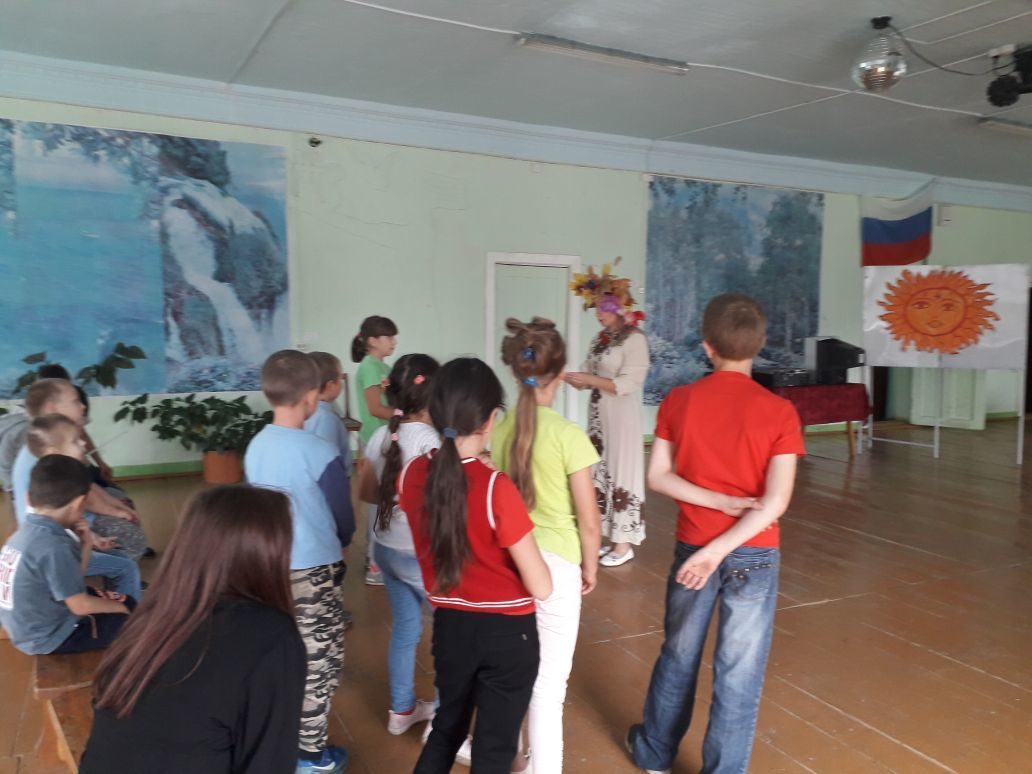 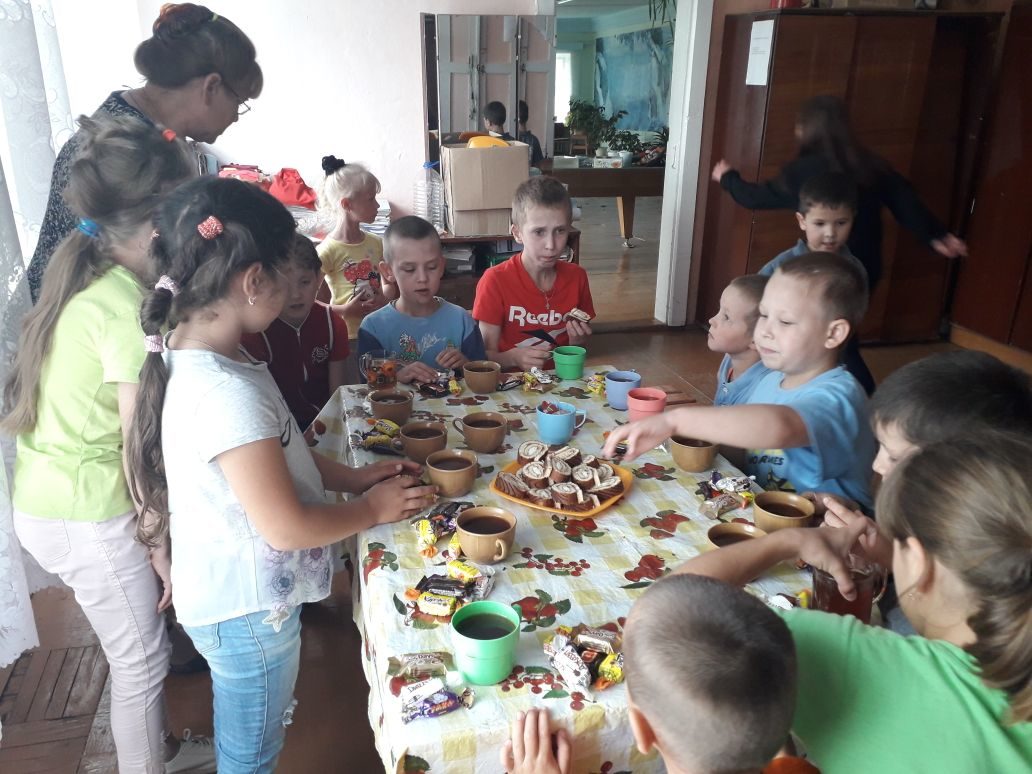 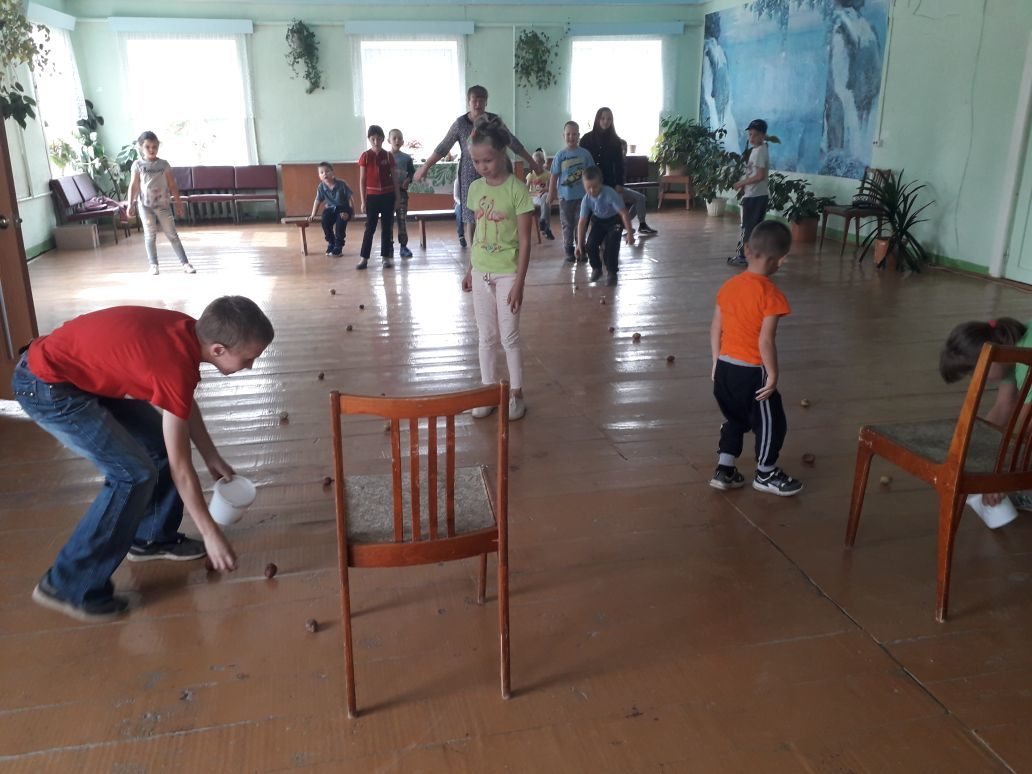 